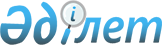 О внесении изменения в решение Кызылжарского районного маслихата Северо-Казахстанской области от 22 апреля 2014 года № 26/11 "Об утверждении Правил проведения раздельных сходов местного сообщества и количественного состава представителей жителей сел и улиц для участия в сходе местного сообщества Новоникольского сельского округа Кызылжарского района Северо-Казахстанской области"
					
			Утративший силу
			
			
		
					Решение Кызылжарского районного маслихата Северо-Казахстанской области от 28 сентября 2020 года № 57/4. Зарегистрировано Департаментом юстиции Северо-Казахстанской области 2 октября 2020 года № 6571. Утратило силу решением маслихата Кызылжарского района Северо-Казахстанской области от 4 марта 2022 года № 12/9
      Сноска. Утратило силу решением маслихата Кызылжарского района Северо-Казахстанской области от 4 марта 2022 года № 12/9 (вводится в действие по истечении десяти календарных дней после дня его первого официального опубликования)
      В соответствии с пунктом 6 статьи 39-3 Закона Республики Казахстан от 23 января 2001 года "О местном государственном управлении и самоуправлении в Республике Казахстан" и постановлением Правительства Республики Казахстан от 18 октября 2013 года № 1106 "Об утверждении Типовых правил проведения раздельных сходов местного сообщества" Кызылжарский районный маслихат Северо-Казахстанской области РЕШИЛ:
      1. Внести в решение Кызылжарского районного маслихата Северо-Казахстанской области "Об утверждении Правил проведения раздельных сходов местного сообщества и количественного состава представителей жителей сел и улиц для участия в сходе местного сообщества Новоникольского сельского округа Кызылжарского района Северо-Казахстанской области" от 22 апреля 2014 года № 26/11 (опубликовано 30 мая 2014 года в газетах "Қызылжар", "Маяк", зарегистрировано в Реестре государственной регистрации нормативных правовых актов под № 2785) следующее изменение:
      приложение к указанному решению изложить в новой редакции, согласно приложению к настоящему решению.
      2. Настоящее решение вводится в действие по истечении десяти календарных дней после дня его первого официального опубликования. Количественный состав представителей жителей сел и улиц Новоникольского сельского округа Кызылжарского района Северо-Казахстанской области для участия в раздельном сходе местного сообщества
					© 2012. РГП на ПХВ «Институт законодательства и правовой информации Республики Казахстан» Министерства юстиции Республики Казахстан
				
      Председатель сесcии

      Кызылжарского районного маслихата

      Северо-Казахстанской области 

М.Данилова

      Секретарь

      Кызылжарского районного маслихата

      Северо-Казахстанской области 

А.Молдахметова
Приложениек решению Кызылжарскогорайонного маслихатаСеверо-Казахстанской областиот 28 сентября 2020 года № 57/4
Наименование сел и улиц населенного пункта
Количество представителей жителей сел и улиц для участия в раздельном сходе местного сообщества (человек)
улица Береговая села Новоникольское
13
улица Геннадия Зенченко села Новоникольское
18
улица Абая села Новоникольское
13
улица Романа Молоткова села Новоникольское
7
улица имени Ивана Куренкова села Новоникольское
5
улица Степная села Новоникольское
3
улица Строительная села Новоникольское
5
улица Мира села Новоникольское
4
улица Парковая села Новоникольское
3
улица Энергетиков села Новоникольское
4
улица Спортивная села Новоникольское
2
улица Молодежная села Новоникольское
5
улица Гагарина села Новоникольское
5
улица Трудовая села Новоалександровка
2
улица Сабита Муканова села Новоалександровка
5
улица Комсомольская села Новоалександровка
5
улица Новая села Новоалександровка
4
улица Рокоссовского села Трудовое
6
улица Пионерская села Трудовое
3
улица Мира села Трудовое
2
улица Степная села Трудовое
2